ОБЩЕРОССИЙСКИЙ ПРОФСОЮЗ ОБРАЗОВАНИЯСВЕРДЛОВСКАЯ ОБЛАСТНАЯ ОРГАНИЗАЦИЯОбзор СМИ (Общее образование) с 20.01.2020 по 27.01.2020. Сергей Кравцов назначен министром просвещения РФ21 января 2020Министерство просвещения возглавил Сергей Кравцов, до сегодняшнего дня руководивший Рособрнадзором. Он сменил на посту министра Ольгу Васильеву.http://www.ug.ru/news/29769Сергей Кравцов заявил, что в сфере образования не должно быть революций22 января 2020Сергей Кравцов впервые пообщался с журналистами в новой должности. Глава Минпросвещения России, в частности, заявил, что в сфере образования не должно быть революций, и назвал важным обеспечение преемственности при принятии решений.Сергей Кравцов напомнил о том, что основные задачи Министерству просвещения РФ поставлены в послании президента, в майских указах и национальных проектах.http://www.ug.ru/news/29776Кабмин начал работу по оценке потребности в дополнительных местах в школах23 января 2020Правительство приступило к работе по анализу потребности в организации дополнительных мест в школах. Об этом заявила в четверг вице-премьер России Татьяна Голикова, представляя нового министра просвещения Сергея Кравцова коллективу министерства.Голикова заявила, что Министерство просвещения России совместно с властями регионов должны к маю подготовить доклад о системе оплаты труда педагогов, которая сложилась на текущий момент. https://tass.ru/obschestvo/7587239Сергей Кравцов заявил о намерении взять паузу с внедрением новых ФГОС общего образования23 января 2020Министр просвещения РФ Сергей Кравцов, говоря о рабочих планах на новом посту, заявил, что "надо взять паузу" в процессе внедрения новых государственных стандартов общего образования.Выступая публично после своего назначения, Сергей Кравцов не раз заявлял о необходимости обеспечить преемственность с работой прежнего руководства ведомства. Однако это не относится к внедрению новых федеральных государственных образовательных стандартов.http://www.ug.ru/news/29785Комитет Госдумы поддержал ко II чтению законопроект о бесплатном питании для младшеклассников23 января 2020Ко II чтению Комитет Госдумы по образованию и науке поддержал законопроект о бесплатном горячим питании для учеников младших классов. Об этом сообщила вице-спикер Госдумы Ирина Яровая.Законопроект был усовершенствован с учетом предложений, озвученных президентом в послании Федеральному собранию 15 января. http://www.ug.ru/news/29787Свердловский областной комитет Общероссийского Профсоюза образования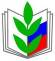 